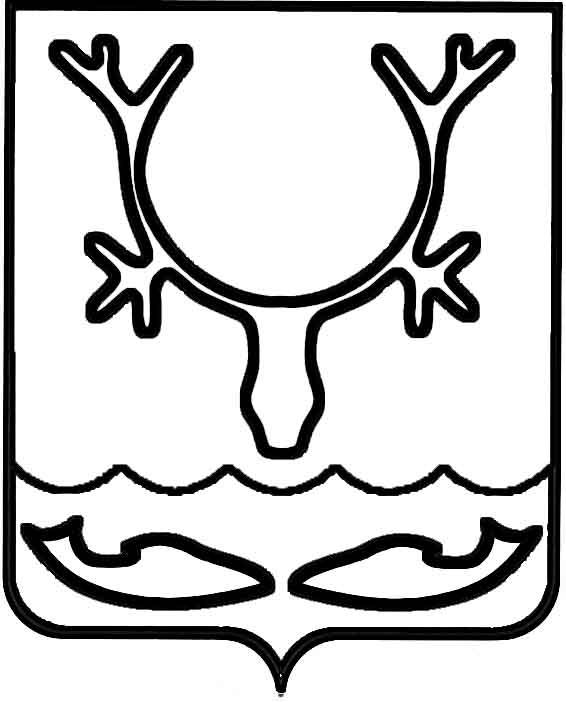 Администрация МО "Городской округ "Город Нарьян-Мар"ПОСТАНОВЛЕНИЕот “____” __________________ № ____________		г. Нарьян-МарО внесении изменений в состав            конкурсной комиссии по определению победителя городского конкурса "Лучший предприниматель года"В связи с кадровыми изменениями в Администрации МО "Городской округ "Город Нарьян-Мар" Администрация МО "Городской округ "Город Нарьян-Мар"П О С Т А Н О В Л Я Е Т:Внести изменения в состав конкурсной комиссии по определению победителя городского конкурса "Лучший предприниматель года", утвержденный постановлением Администрации МО "Городской округ "Город Нарьян-Мар"                  от 18.08.2014 № 1987 "Об организации и проведении городского конкурса "Лучший предприниматель года":Вывести из состава комиссии Храпову Ганну Петровну.1.2.	Ввести в состав комиссии Кислякову Надежду Леонидовну, начальника отдела бухгалтерского учета и отчетности управления финансирования, бухгалтерского учета и МТО Администрации МО "Городской округ "Город Нарьян-Мар".2.	Настоящее постановление вступает в силу с момента его подписания и подлежит официальному опубликованию.0812.20151420Глава МО "Городской округ "Город Нарьян-Мар" Т.В.Федорова